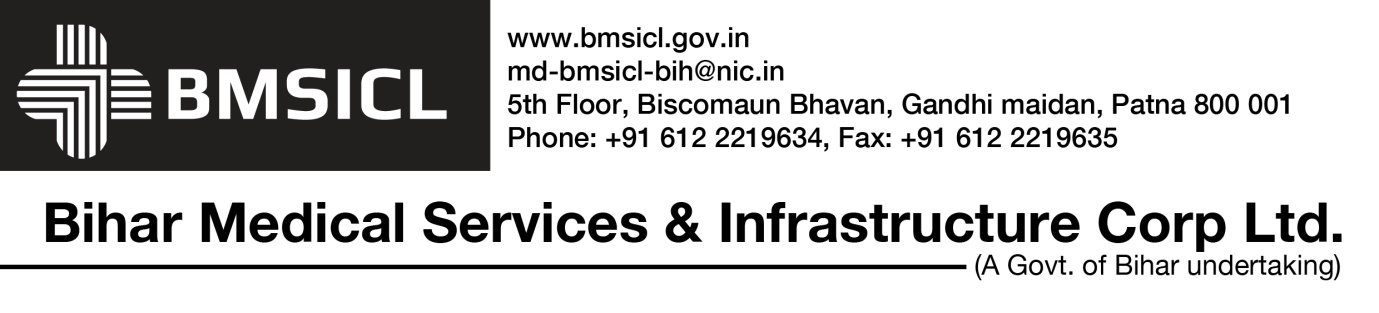 Corrigendum Notice No.-1, Dated:- 02/01/2018Ref. N.I.T. No. BMSICL/Infra/38/2017 Dated-22.11.2017NOTICE INVITING TENDERFor Construction of Government Medical College, Purnea,  Dist-Purnea, BiharThe Revised tender schedule is as follows:-The other Terms & Condition will remain same.          G.M. (P&D)                                                                                                                                                                                                 BMSICL, Patna                                                                                                                  Sl. No.ActivityDate1.Period of Sale of Tender document (Download)From 03.01.2018 at  10:00 hrs.  1.Period of Sale of Tender document (Download)To 24.01.2018 upto 15:00 hrs. on  (www.eproc.bihar.gov.in)2.Date, Time and Place of Pre-Bid meeting 11.01.2018 at 11.00 hrs. in the office of BMSICL.3.Last Date and time for receipt (upload) of Tender 25.01.2018 upto 15:00 hrs. on website (www.eproc.bihar.gov.in)4.Date/Time for submission of Original/Hard Copy of Tender Fee, EMD and Tender documents.29.01.2018 upto 15.00 hrs. in the office of BMSICL. 5.Date/Time and Place for Opening of Tender 29.01.2018 at 15.30 on (www.eproc.bihar.gov.in) in the office of BMSICL.6.Date/Time and Place for Opening of Financial BidTo be informed later.